ПОСТАНОВЛЕНИЕ 22  августа  2019 года                                                                                № 59«Об изменении вида разрешенного  использования земельного участка»Руководствуясь ст.8, ст.11 Земельного кодекса Российской Федерации от 25 октября 2001 года № 136-ФЗ, п.13 ст.34 Федерального закона от 23 июня 2014 г. N 171-ФЗ "О внесении изменений в Земельный кодекс Российской Федерации и отдельные законодательные акты Российской Федерации", решением комиссии по землепользованию и застройке территорий сельского поселения Бадраковский сельсовет Бураевский район Республики Башкортостан от 21.08.2019 года, Администрация сельского поселения Бадраковский сельсовет муниципального района Бураевский район постановляет:1. Перевести  вид разрешенного использования целевое назначение земельного участка с кадастровым номером 02:17:020601:54  площадью 134 кв.м. Адрес местоположения: Башкортостан Респ, р-н Бураевский, c/c Бадраковский, д.Улеево,  ул. Солнечная, д. 15  с вида  «Для иных видов сельскохозяйственного использования» на вид разрешенного использования – «для ведения личного подсобного хозяйства»2. Вносимые изменения подлежат государственному кадастровому учету в Филиале ФГБУ «ФКП Росреестр» по Республике Башкортостан.3. Контроль выполнения данного постановления возлагаю на себя.Глава сельского поселения                             И.Т.МидатовБАШКОРТОСТАН РЕСПУБЛИКАҺЫБОРАЙ РАЙОНЫ МУНИЦИПАЛЬ РАЙОНЫНЫҢ БАЗРАК АУЫЛ СОВЕТЫ
АУЫЛ БИЛӘМӘҺЕ ХАКИМИӘТЕ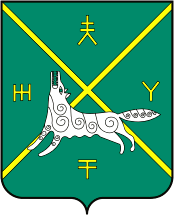 АДМИНИСТРАЦИЯ СЕЛЬСКОГО ПОСЕЛЕНИЯ БАДРАКОВСКИЙ СЕЛЬСОВЕТ МУНИЦИПАЛЬНОГО РАЙОНА БУРАЕВСКИЙ РАЙОНРЕСПУБЛИКИ БАШКОРТОСТАН